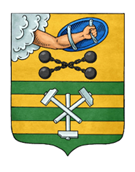 ПЕТРОЗАВОДСКИЙ ГОРОДСКОЙ СОВЕТ31 сессия 28 созываРЕШЕНИЕот 3 июня 2020 г. № 28/31-610О приеме в муниципальную собственностьПетрозаводского городского округа имуществаиз собственности общества с ограниченной ответственностью «Газпром трансгаз Санкт-Петербург»В соответствии со статьей 16 Федерального закона от 06.10.2003 № 131-ФЗ «Об общих принципах организации местного самоуправления в Российской Федерации», Решением Петрозаводского городского Совета от 11.03.2010 № 26/38-759 «Об утверждении Положения о порядке управления и распоряжения имуществом, находящимся в муниципальной собственности Петрозаводского городского округа», учитывая обращение общества с ограниченной ответственностью «Газпром трансгаз Санкт-Петербург» от 26.03.2020 № 33-2/5485, Петрозаводский городской СоветРЕШИЛ:1. Принять в муниципальную собственность Петрозаводского городского округа из собственности общества с ограниченной ответственностью «Газпром трансгаз Санкт-Петербург» имущество согласно приложению.2. Утвердить Перечень имущества, предлагаемого к передаче в муниципальную собственность Петрозаводского городского округа из собственности общества с ограниченной ответственностью «Газпром трансгаз Санкт-Петербург», согласно приложению.3. Поручить Администрации Петрозаводского городского округа осуществить прием имущества в муниципальную собственность Петрозаводского городского округа из собственности общества с ограниченной ответственностью «Газпром трансгаз Санкт-Петербург» в установленном законом порядке.ПредседательПетрозаводского городского Совета                                             Г.П. БоднарчукПриложениеУТВЕРЖДЕНРешением Петрозаводскогогородского Советаот 3 июня 2020 г. № 28/31-610ПЕРЕЧЕНЬимущества, предлагаемого к передаче в муниципальную собственность Петрозаводскогогородского округа из собственности общества с ограниченной ответственностью «Газпром трансгаз Санкт-Петербург» Полное наименование организацииАдрес местонахождения организации, ИНННаименование имущества,Адрес местонахождения имуществаИндивидуализирующие характеристики имущества,кадастровый номерОбщество с ограниченной ответственностью «Газпром трансгаз Санкт-Петербург»Российская Федерация, г.Санкт-Петербург,Варшавская ул., д.3, корп. 2,ИНН 7805018099«Подъездная автодорога к ГРС «Северная» /от мик. р-на Сулажгора до объезд. дороги (Силикатный з-д – м.р-н Древлянка)/»Российская Федерация, Республика Карелия, г. Петрозаводск-Прионежский районПротяженность 1767 м 10:00:0000000:8424